О внесении изменений в распоряжение Председателя Городского Совета от 02.11.2018 № 94 «Об организации обработки персональных данных в Норильском городском Совете депутатов»В связи с кадровыми изменениями, произошедшими в Норильском городском Совете депутатов и Администрации города Норильска, Внести в распоряжение Председателя Норильского городского Совета депутатов от 02.11.2018 № 94 «Об организации обработки персональных данных в Норильском городском Совете депутатов» (далее – распоряжение) следующие изменения:Приложение № 3 к распоряжению «Список работников Городского Совета и Администрации города Норильска, допущенных к обработке персональных данных в информационных системах персональных данных Городского Совета» изложить в новой редакции согласно приложению 1 к настоящему распоряжению.1.2. Приложение № 4 к распоряжению «Список лиц, осуществляющих обработку персональных данных либо имеющих доступ к персональным данным работников и депутатов Норильского городского Совета депутатов» изложить в новой редакции согласно приложению 2 к настоящему распоряжению.2. Начальнику Управления делами – начальнику отдела обеспечения деятельности Управления делами Городского Совета Илазарову А.В.:-  ознакомить с настоящим распоряжением под роспись работников Норильского городского Совета депутатов;- направить настоящее распоряжение в Управление по персоналу Администрации города Норильска для ознакомления работников Администрации города Норильска, указанных в приложениях 1, 2 к распоряжению.3. Разместить настоящее распоряжение на официальном сайте муниципального образования город Норильск в течение 10 дней со дня подписания.4. Контроль исполнения настоящего распоряжения оставляю за собой.5. Настоящее распоряжение вступает в силу со дня подписания и распространяет свое действие на правоотношения, возникшие с 16.02.2021.Председатель Городского Совета	   А.А. ПестряковПриложение № 1 к распоряжениюПредседателя Норильского городского Совета депутатовот  17.05.2021 № 61Приложение № 3 к распоряжениюПредседателя Норильского городского Совета депутатовот 02.11.2018 № 94Списокработников Норильского городского Совета депутатов и Администрации города Норильска, допущенных к обработке персональных данных в информационных системах персональных данных Норильского городского Совета депутатовПриложение 2 к распоряжениюПредседателя Норильского городского Совета депутатовот 17.05.2021 № 61Приложение № 4 к распоряжениюПредседателя Норильского городского Совета депутатовот 02.11.2018 № 94Список лиц, осуществляющих обработку персональных данных либо имеющих доступ к персональным данным работников и депутатов Норильского городского Совета депутатов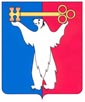 РОССИЙСКАЯ ФЕДЕРАЦИЯКРАСНОЯРСКИЙ КРАЙРОССИЙСКАЯ ФЕДЕРАЦИЯКРАСНОЯРСКИЙ КРАЙРОССИЙСКАЯ ФЕДЕРАЦИЯКРАСНОЯРСКИЙ КРАЙНОРИЛЬСКИЙ ГОРОДСКОЙ СОВЕТ ДЕПУТАТОВНОРИЛЬСКИЙ ГОРОДСКОЙ СОВЕТ ДЕПУТАТОВНОРИЛЬСКИЙ ГОРОДСКОЙ СОВЕТ ДЕПУТАТОВРАСПОРЯЖЕНИЕРАСПОРЯЖЕНИЕРАСПОРЯЖЕНИЕ 17.05.2021 г.№ 61г. Норильскг. Норильскг. Норильск№ п/пФИОработникаДолжность работникаНаименование информационной системы персональных данныхЭксплуатация информационных систем персональных данных и обработка персональных данных или доступ к информационной системе персональных данных с правами администратораИлазаров А.В.Начальник Управления делами – начальник отдела обеспечения деятельности Управления делами Норильского городского Совета депутатовСЭД «Дело»Эксплуатация информационных систем персональных данных и обработка персональных данныхПонкратова Л.Г.Начальник отдела финансирования, учета и отчетности Норильского городского Совета депутатов«Налогоплательщик юл»;«Документы ПУ 5»;«Документы ПУ 6»; «1С Бухгалтерия»; «ПП Парус.Зарплата»;«Контур-Экстерн»;АС «СбербанкБизнесОнлайн»СЭДФКСЭД «Дело»Эксплуатация информационных систем персональных данных и обработка персональных данных, является ответственным за эксплуатацию информационной системы персональных данныхАстапенко Н.В.Главный специалист отдела финансирования, учета и отчетности Норильского городского Совета депутатов«Налогоплательщик юл»;«Документы ПУ 5»;«Документы ПУ 6»; «1С Бухгалтерия»; «ПП Парус.Зарплата»;«Контур-Экстерн»;АС «СбербанкБизнесОнлайн»СЭДФКСЭД «Дело»Эксплуатация информационных систем персональных данных и обработка персональных данныхЯмолдинова Н.В.Главный специалист отдела финансирования, учета и отчетности Норильского городского Совета депутатов«Налогоплательщик юл»;«Документы ПУ 5»;«Документы ПУ 6»; «1С Бухгалтерия»; «ПП Парус.Зарплата»;«Контур-Экстерн»;АС «СбербанкБизнесОнлайн»СЭДФКСЭД «Дело»Эксплуатация информационных систем персональных данных и обработка персональных данныхМаркова С.Н.Начальник экспертно-правового отдела Норильского городского Совета депутатовСЭД «Дело»Эксплуатация информационных систем персональных данных и обработка персональных данныхСтепанова К.В.Консультант-экономист экспертно-правового отдела Норильского городского Совета депутатовСЭД «Дело»Эксплуатация информационных систем персональных данных и обработка персональных данныхДижечко Т.Л.Консультант-юрист экспертно-правового отдела Норильского городского Совета депутатовСЭД «Дело»Эксплуатация информационных систем персональных данных и обработка персональных данныхУсенок Д.Н.Начальник общего отдела Управления делами Норильского городского Совета депутатов СЭД «Дело»Эксплуатация информационных систем персональных данных и обработка персональных данныхДанько М.В.Главный специалист общего отдела Управления делами Норильского городского Совета депутатовСЭД «Дело»Эксплуатация информационных систем персональных данных и обработка персональных данныхУшанева Н.Н.Главный специалист общего отдела Управления делами Норильского городского Совета депутатовСЭД «Дело»Эксплуатация информационных систем персональных данных и обработка персональных данныхГырнец С.В.Главный специалист общего отдела Управления делами Норильского городского Совета депутатовСЭД «Дело»Эксплуатация информационных систем персональных данных и обработка персональных данныхПавлюк Н.П.Ведущий специалист общего отдела Управления делами Норильского городского Совета депутатовСЭД «Дело»Эксплуатация информационных систем персональных данных и обработка персональных данныхГончаренко О.В.Специалист 1 категории общего отдела Управления делами Норильского городского Совета депутатовСЭД «Дело»Эксплуатация информационных систем персональных данных и обработка персональных данныхПогребной Е.А.Начальник Управления информатизации и связи Администрации города Норильска«Налогоплательщик юл»;«Документы ПУ 5»;«Документы ПУ 6»; «1С Бухгалтерия»; «ПП Парус.Зарплата»;«Контур-Экстерн»;АС«СбербанкБизнесОнлайн»СЭДФКСЭД «Дело»Допуск к информационным системам персональных данных с правами администратораСлужаев А.Д.Начальник отдела телекоммуникаций, сетевых сервисов и ресурсов Управления информатизации и связи Администрации города Норильска«Налогоплательщик юл»;«Документы ПУ 5»;«Документы ПУ 6»; «1С Бухгалтерия»; «ПП Парус.Зарплата»;«Контур-Экстерн»;АС«СбербанкБизнесОнлайн»СЭДФКСЭД «Дело»Допуск к информационным системам персональных данных с правами администратораМусевич Я.С.Главный специалист отдела телекоммуникаций, сетевых сервисов и ресурсов Управления информатизации и связи Администрации города Норильска«Налогоплательщик юл»;«Документы ПУ 5»;«Документы ПУ 6»; «1С Бухгалтерия»; «ПП Парус.Зарплата»;«Контур-Экстерн»;АС«СбербанкБизнесОнлайн»СЭДФКСЭД «Дело»Допуск к информационным системам персональных данных с правами администратораГусев С.А.Главный специалист отдела телекоммуникаций, сетевых сервисов и ресурсов Управления информатизации и связи Администрации города Норильска«Налогоплательщик юл»;«Документы ПУ 5»;«Документы ПУ 6»; «1С Бухгалтерия»; «ПП Парус.Зарплата»;«Контур-Экстерн»;АС«СбербанкБизнесОнлайн»СЭДФКСЭД «Дело»Допуск к информационным системам персональных данных с правами администратораМихайлов Б.Б.Главный специалист отдела телекоммуникаций, сетевых сервисов и ресурсов Управления информатизации и связи Администрации города Норильска«Налогоплательщик юл»;«Документы ПУ 5»;«Документы ПУ 6»; «1С Бухгалтерия»; «ПП Парус.Зарплата»;«Контур-Экстерн»;АС«СбербанкБизнесОнлайн»СЭДФКСЭД «Дело»Допуск к информационным системам персональных данных с правами администратораБаюров Д.Ю.Начальник отдела эксплуатации Управления информатизации и связи Администрации города Норильска«Налогоплательщик юл»;«Документы ПУ 5»;«Документы ПУ 6»; «1С Бухгалтерия»; «ПП Парус.Зарплата»;«Контур-Экстерн»;АС«СбербанкБизнесОнлайн»СЭДФКСЭД «Дело»Допуск к информационным системам персональных данных с правами администратораСкичко Я.В.Главный специалист отдела эксплуатации Управления информатизации и связи Администрации города Норильска«Налогоплательщик юл»;«Документы ПУ 5»;«Документы ПУ 6»; «1С Бухгалтерия»; «ПП Парус.Зарплата»;«Контур-Экстерн»;АС«СбербанкБизнесОнлайн»СЭДФКСЭД «Дело»Допуск к информационным системам персональных данных с правами администратораВахрамов В.В.Ведущий специалист отдела эксплуатации Управления информатизации и связи Администрации города Норильска«Налогоплательщик юл»;«Документы ПУ 5»;«Документы ПУ 6»; «1С Бухгалтерия»; «ПП Парус.Зарплата»;«Контур-Экстерн»;АС«СбербанкБизнесОнлайн»СЭДФКСЭД «Дело»Допуск к информационным системам персональных данных с правами администратораКипаренко И.И.Специалист 1 категории отдела эксплуатации Управления информатизации и связи Администрации города Норильска«Налогоплательщик юл»;«Документы ПУ 5»;«Документы ПУ 6»; «1С Бухгалтерия»; «ПП Парус.Зарплата»;«Контур-Экстерн»;АС«СбербанкБизнесОнлайн»СЭДФКСЭД «Дело»Допуск к информационным системам персональных данных с правами администратораТокминцев А.А.Начальник отдела информационных систем Управления информатизации и связи Администрации города Норильска«Налогоплательщик юл»;«Документы ПУ 5»;«Документы ПУ 6»; «1С Бухгалтерия»; «ПП Парус.Зарплата»;«Контур-Экстерн»;АС«СбербанкБизнесОнлайн»СЭДФКСЭД «Дело»Допуск к информационным системам персональных данных с правами администратораМахалов М.В.Главный специалист отдела информационных систем Управления информатизации и связи Администрации города Норильска«Налогоплательщик юл»;«Документы ПУ 5»;«Документы ПУ 6»; «1С Бухгалтерия»; «ПП Парус.Зарплата»;«Контур-Экстерн»;АС«СбербанкБизнесОнлайн»СЭДФКСЭД «Дело»Допуск к информационным системам персональных данных с правами администратораГуцалюк Л.Н.Ведущий специалист отдела информационных систем Управления информатизации и связи Администрации города Норильска«Налогоплательщик юл»;«Документы ПУ 5»;«Документы ПУ 6»; «1С Бухгалтерия»; «ПП Парус.Зарплата»;«Контур-Экстерн»;АС«СбербанкБизнесОнлайн»СЭДФКСЭД «Дело»Допуск к информационным системам персональных данных с правами администратораНаименование отделаНаименование должностиФ.И.О. работникаКатегории обрабатываемых персональных данныхПредседатель Норильского городского Совета депутатовПестряков Александр АлександровичФ.И.О., адрес, телефон,  анкетные и биографические данные гражданина, в том числе адрес места регистрации и места жительства, номера телефонов; паспортные данные или данные иного документа, удостоверяющего личность и гражданство, включая серию, номер, дату выдачи, наименование органа, выдавшего документ; сведения об образовании, квалификации и о наличии специальных знаний или специальной подготовки, дополнительном профессиональном образовании, присвоении ученой степени, ученого звания, наличии наград; данные трудовой книжки, сведения об опыте работы, занимаемой должности, трудовом стаже; данные о трудовом договоре, дополнительных соглашений к трудовому договору; данные свидетельства о государственной регистрации актов гражданского состояния, сведения о составе семьи и наличии иждивенцев, сведения о месте работы или учебы членов семьи; данные документов воинского учета; сведения о доходах, расходах, об имуществе и обязательствах имущественного характера, в том числе членов семьи; сведения об идентификационном номере налогоплательщика; сведения о социальных льготах и социальном статусе; сведения о номере и серии страхового свидетельства государственного пенсионного страхования; сведения о номере и серии полиса обязательного медицинского страхования; сведения о наличии (отсутствии) судимости; сведения о состоянии здоровья, свидетельствующие о возможности выполнения трудовой функции.Заместитель Председателя Норильского городского Совета депутатовЦюпко Виктор ВладимировичФ.И.О., адрес, телефон,  анкетные и биографические данные гражданина, в том числе адрес места регистрации и места жительства, номера телефонов; паспортные данные или данные иного документа, удостоверяющего личность и гражданство, включая серию, номер, дату выдачи, наименование органа, выдавшего документ; сведения об образовании, квалификации и о наличии специальных знаний или специальной подготовки, дополнительном профессиональном образовании, присвоении ученой степени, ученого звания, наличии наград; данные трудовой книжки, сведения об опыте работы, занимаемой должности, трудовом стаже; данные о трудовом договоре, дополнительных соглашений к трудовому договору; данные свидетельства о государственной регистрации актов гражданского состояния, сведения о составе семьи и наличии иждивенцев, сведения о месте работы или учебы членов семьи; данные документов воинского учета; сведения о доходах, расходах, об имуществе и обязательствах имущественного характера, в том числе членов семьи; сведения об идентификационном номере налогоплательщика; сведения о социальных льготах и социальном статусе; сведения о номере и серии страхового свидетельства государственного пенсионного страхования; сведения о номере и серии полиса обязательного медицинского страхования; сведения о наличии (отсутствии) судимости; сведения о состоянии здоровья, свидетельствующие о возможности выполнения трудовой функции.Председатель комиссии по городскому хозяйству Сербин Роман ОлеговичФ.И.О., адрес, телефон,  анкетные и биографические данные гражданина, в том числе адрес места регистрации и места жительства, номера телефонов; паспортные данные или данные иного документа, удостоверяющего личность и гражданство, включая серию, номер, дату выдачи, наименование органа, выдавшего документ; сведения об образовании, квалификации и о наличии специальных знаний или специальной подготовки, дополнительном профессиональном образовании, присвоении ученой степени, ученого звания, наличии наград; данные трудовой книжки, сведения об опыте работы, занимаемой должности, трудовом стаже; данные о трудовом договоре, дополнительных соглашений к трудовому договору; данные свидетельства о государственной регистрации актов гражданского состояния, сведения о составе семьи и наличии иждивенцев, сведения о месте работы или учебы членов семьи; данные документов воинского учета; сведения о доходах, расходах, об имуществе и обязательствах имущественного характера, в том числе членов семьи; сведения об идентификационном номере налогоплательщика; сведения о социальных льготах и социальном статусе; сведения о номере и серии страхового свидетельства государственного пенсионного страхования; сведения о номере и серии полиса обязательного медицинского страхования; сведения о наличии (отсутствии) судимости; сведения о состоянии здоровья, свидетельствующие о возможности выполнения трудовой функции.Начальник Управления делами – начальник отдела обеспечения деятельности Управления деламиИлазаровАлексей ВалериевичФ.И.О., адрес, телефон,  анкетные и биографические данные гражданина, в том числе адрес места регистрации и места жительства, номера телефонов; паспортные данные или данные иного документа, удостоверяющего личность и гражданство, включая серию, номер, дату выдачи, наименование органа, выдавшего документ; сведения об образовании, квалификации и о наличии специальных знаний или специальной подготовки, дополнительном профессиональном образовании, присвоении ученой степени, ученого звания, наличии наград; данные трудовой книжки, сведения об опыте работы, занимаемой должности, трудовом стаже; данные о трудовом договоре, дополнительных соглашений к трудовому договору; данные свидетельства о государственной регистрации актов гражданского состояния, сведения о составе семьи и наличии иждивенцев, сведения о месте работы или учебы членов семьи; данные документов воинского учета; сведения о доходах, расходах, об имуществе и обязательствах имущественного характера, в том числе членов семьи; сведения об идентификационном номере налогоплательщика; сведения о социальных льготах и социальном статусе; сведения о номере и серии страхового свидетельства государственного пенсионного страхования; сведения о номере и серии полиса обязательного медицинского страхования; сведения о наличии (отсутствии) судимости; сведения о состоянии здоровья, свидетельствующие о возможности выполнения трудовой функции.Секретарь руководителяЖоголева Наталья ЮрьевнаРыжакова Мария Сергеевна ГоловняАлена ИгоревнаФ.И.О., адрес, телефон, дата рождения, паспортные данные или данные иного документа, удостоверяющего личность и гражданство, включая серию, номер, дату выдачи, наименование органа, выдавшего документ; сведения о номере и серии страхового свидетельства государственного пенсионного страхованияЭкспертно-правовой отделНачальник отделаМаркова Светлана НиколаевнаФ.И.О., дата рождения, адрес, телефон, паспортные данные, сведения об образовании, квалификации и о наличии специальных знаний или специальной подготовки, дополнительном профессиональном образовании, присвоении ученой степени, ученого звания, сведения о номере и серии страхового свидетельства государственного пенсионного страхования, сведения о номере и серии полиса обязательного медицинского страхованияЭкспертно-правовой отделКонсультант-юристДижечко Татьяна ЛеонидовнаКуркин Игорь НиколаевичФ.И.О., дата рождения, адрес, телефон, паспортные данные, сведения об образовании, квалификации и о наличии специальных знаний или специальной подготовки, дополнительном профессиональном образовании, присвоении ученой степени, ученого звания, сведения о номере и серии страхового свидетельства государственного пенсионного страхования, сведения о номере и серии полиса обязательного медицинского страхованияЭкспертно-правовой отделКонсультант-экономистСтепановаКсения ВалериевнаФ.И.О., дата рождения, адрес, телефон, паспортные данные, сведения об образовании, квалификации и о наличии специальных знаний или специальной подготовки, дополнительном профессиональном образовании, присвоении ученой степени, ученого звания, сведения о номере и серии страхового свидетельства государственного пенсионного страхования, сведения о номере и серии полиса обязательного медицинского страхованияЭкспертно-правовой отделКонсультантГанюкова Лилия ИльязовнаФ.И.О., дата рождения, адрес, телефон, паспортные данные, сведения об образовании, квалификации и о наличии специальных знаний или специальной подготовки, дополнительном профессиональном образовании, присвоении ученой степени, ученого звания, сведения о номере и серии страхового свидетельства государственного пенсионного страхования, сведения о номере и серии полиса обязательного медицинского страхованияЭкспертно-правовой отделГлавный специалистХубежова Анастасия ЮрьевнаФ.И.О., дата рождения, адрес, телефон, паспортные данные, сведения об образовании, квалификации и о наличии специальных знаний или специальной подготовки, дополнительном профессиональном образовании, присвоении ученой степени, ученого звания, сведения о номере и серии страхового свидетельства государственного пенсионного страхования, сведения о номере и серии полиса обязательного медицинского страхованияЭкспертно-правовой отделХамидуллина Роза ИльязовнаФ.И.О., дата рождения, адрес, телефон, паспортные данные, сведения об образовании, квалификации и о наличии специальных знаний или специальной подготовки, дополнительном профессиональном образовании, присвоении ученой степени, ученого звания, сведения о номере и серии страхового свидетельства государственного пенсионного страхования, сведения о номере и серии полиса обязательного медицинского страхованияОбщий отделНачальник отделаУсенок Дмитрий НиколаевичФ.И.О., дата рождения, адрес места регистрации и места жительства, номера телефонов; паспортные данные или данные иного документа, удостоверяющего личность и гражданство, включая серию, номер, дату выдачи, наименование органа, выдавшего документ; данные трудовой книжки, сведения об опыте работы, занимаемой должности, трудовом стаже; сведения о составе семьи и наличии иждивенцев, сведения о месте работы или учебы членов семьи; данные свидетельства о рождении ребенкаОбщий отделГлавный специалистДанько Марина ВикторовнаУшанева Нина НиколаевнаГырнец Светлана ВасильевнаФ.И.О., дата рождения, адрес места регистрации и места жительства, номера телефонов; паспортные данные или данные иного документа, удостоверяющего личность и гражданство, включая серию, номер, дату выдачи, наименование органа, выдавшего документ; данные трудовой книжки, сведения об опыте работы, занимаемой должности, трудовом стаже; сведения о составе семьи и наличии иждивенцев, сведения о месте работы или учебы членов семьи; данные свидетельства о рождении ребенкаОбщий отделВедущий специалистПавлюк Наталия ПавловнаСурская Ирина ИгоревнаКук Яна ВладимировнаФ.И.О., дата рождения, адрес места регистрации и места жительства, номера телефонов; паспортные данные или данные иного документа, удостоверяющего личность и гражданство, включая серию, номер, дату выдачи, наименование органа, выдавшего документ; данные трудовой книжки, сведения об опыте работы, занимаемой должности, трудовом стаже; сведения о составе семьи и наличии иждивенцев, сведения о месте работы или учебы членов семьи; данные свидетельства о рождении ребенкаОбщий отделСпециалист 1 категорииГончаренко Оксана ВладимировнаФ.И.О., дата рождения, адрес места регистрации и места жительства, номера телефонов; паспортные данные или данные иного документа, удостоверяющего личность и гражданство, включая серию, номер, дату выдачи, наименование органа, выдавшего документ; данные трудовой книжки, сведения об опыте работы, занимаемой должности, трудовом стаже; сведения о составе семьи и наличии иждивенцев, сведения о месте работы или учебы членов семьи; данные свидетельства о рождении ребенкаОтдел финансирования, учета и отчетностиНачальник отделаПонкратова Людмила ГеоргиевнаФ.И.О., адрес, телефон, адрес места регистрации и места жительства, номера телефонов; паспортные данные или данные иного документа, удостоверяющего личность и гражданство, включая серию, номер, дату выдачи, наименование органа, выдавшего документ; данные трудовой книжки, сведения об опыте работы, занимаемой должности, трудовом стаже; сведения о составе семьи и наличии иждивенцев, сведения о месте работы или учебы членов семьи; данные свидетельства о рождении ребенка; сведения о доходах, расходах, об имуществе и обязательствах имущественного характера; сведения об идентификационном номере налогоплательщика; сведения о социальных льготах и социальном статусе; сведения о номере и серии страхового свидетельства государственного пенсионного страхования.Отдел финансирования, учета и отчетностиГлавный специалистАстапенко Наталья ВладимировнаЯмолдинова Наталья ВладимировнаФ.И.О., адрес, телефон, адрес места регистрации и места жительства, номера телефонов; паспортные данные или данные иного документа, удостоверяющего личность и гражданство, включая серию, номер, дату выдачи, наименование органа, выдавшего документ; данные трудовой книжки, сведения об опыте работы, занимаемой должности, трудовом стаже; сведения о составе семьи и наличии иждивенцев, сведения о месте работы или учебы членов семьи; данные свидетельства о рождении ребенка; сведения о доходах, расходах, об имуществе и обязательствах имущественного характера; сведения об идентификационном номере налогоплательщика; сведения о социальных льготах и социальном статусе; сведения о номере и серии страхового свидетельства государственного пенсионного страхования.Отдел обеспечения деятельностиКонсультант – пресс-секретарьПолунина Светлана ГеннадьевнаФ.И.О., дата рождения, адрес места регистрации и места жительства, номера телефонов; паспортные данные или данные иного документа, удостоверяющего личность и гражданство, включая серию, номер, дату выдачи, наименование органа, выдавшего документ; данные трудовой книжки, сведения об опыте работы, занимаемой должности, трудовом стаже; сведения о составе семьи и наличии иждивенцев, сведения о месте работы или учебы членов семьи; данные свидетельства о рождении ребенкаОтдел обеспечения деятельностиКонсультантКондаков Александр ГригорьевичКосицынаЕлена ЛеонидовнаЧеркасова Екатерина ВалерьевнаАртимонова Елена ДмитриевнаФ.И.О., дата рождения, адрес места регистрации и места жительства, номера телефонов; паспортные данные или данные иного документа, удостоверяющего личность и гражданство, включая серию, номер, дату выдачи, наименование органа, выдавшего документ; данные трудовой книжки, сведения об опыте работы, занимаемой должности, трудовом стаже; сведения о составе семьи и наличии иждивенцев, сведения о месте работы или учебы членов семьи; данные свидетельства о рождении ребенкаУправление по персоналу Администрации города НорильскаНачальник УправленияСевастьянова Владислава ЕвгеньевнаФ.И.О., адрес, телефон, анкетные и биографические данные гражданина, в том числе: адрес места регистрации и места жительства, номера телефонов; паспортные данные или данные иного документа, удостоверяющего личность и гражданство, включая серию, номер, дату выдачи, наименование органа, выдавшего документ; сведения об образовании, квалификации и о наличии специальных знаний или специальной подготовки, дополнительном профессиональном образовании, присвоении ученой степени, ученого звания, наличии наград; данные трудовой книжки, сведения об опыте работы, занимаемой должности, трудовом стаже; данные о трудовом договоре, дополнительных соглашений к трудовому договору; данные свидетельства о государственной регистрации актов гражданского состояния, сведения о составе семьи и наличии иждивенцев, сведения о месте работы или учебы членов семьи; данные документов воинского учета; сведения о доходах, расходах, об имуществе и обязательствах имущественного характера, в том числе членов семьи; сведения об идентификационном номере налогоплательщика; сведения о социальных льготах и социальном статусе; сведения о номере и серии страхового свидетельства государственного пенсионного страхования; сведения о номере и серии полиса обязательного медицинского страхования; сведения о наличии (отсутствии) судимости; сведения о состоянии здоровья, свидетельствующие о возможности выполнения трудовой функции.Управление по персоналу Администрации города НорильскаЗаместитель начальника УправленияВинокуров Алексей Владимирович Ф.И.О., адрес, телефон, анкетные и биографические данные гражданина, в том числе: адрес места регистрации и места жительства, номера телефонов; паспортные данные или данные иного документа, удостоверяющего личность и гражданство, включая серию, номер, дату выдачи, наименование органа, выдавшего документ; сведения об образовании, квалификации и о наличии специальных знаний или специальной подготовки, дополнительном профессиональном образовании, присвоении ученой степени, ученого звания, наличии наград; данные трудовой книжки, сведения об опыте работы, занимаемой должности, трудовом стаже; данные о трудовом договоре, дополнительных соглашений к трудовому договору; данные свидетельства о государственной регистрации актов гражданского состояния, сведения о составе семьи и наличии иждивенцев, сведения о месте работы или учебы членов семьи; данные документов воинского учета; сведения о доходах, расходах, об имуществе и обязательствах имущественного характера, в том числе членов семьи; сведения об идентификационном номере налогоплательщика; сведения о социальных льготах и социальном статусе; сведения о номере и серии страхового свидетельства государственного пенсионного страхования; сведения о номере и серии полиса обязательного медицинского страхования; сведения о наличии (отсутствии) судимости; сведения о состоянии здоровья, свидетельствующие о возможности выполнения трудовой функции.Управление по персоналу Администрации города НорильскаЗаместитель начальника УправленияКолдоркина Наталия АлександровнаФ.И.О., адрес, телефон, анкетные и биографические данные гражданина, в том числе: адрес места регистрации и места жительства, номера телефонов; паспортные данные или данные иного документа, удостоверяющего личность и гражданство, включая серию, номер, дату выдачи, наименование органа, выдавшего документ; сведения об образовании, квалификации и о наличии специальных знаний или специальной подготовки, дополнительном профессиональном образовании, присвоении ученой степени, ученого звания, наличии наград; данные трудовой книжки, сведения об опыте работы, занимаемой должности, трудовом стаже; данные о трудовом договоре, дополнительных соглашений к трудовому договору; данные свидетельства о государственной регистрации актов гражданского состояния, сведения о составе семьи и наличии иждивенцев, сведения о месте работы или учебы членов семьи; данные документов воинского учета; сведения о доходах, расходах, об имуществе и обязательствах имущественного характера, в том числе членов семьи; сведения об идентификационном номере налогоплательщика; сведения о социальных льготах и социальном статусе; сведения о номере и серии страхового свидетельства государственного пенсионного страхования; сведения о номере и серии полиса обязательного медицинского страхования; сведения о наличии (отсутствии) судимости; сведения о состоянии здоровья, свидетельствующие о возможности выполнения трудовой функции.Управление по персоналу Администрации города НорильскаГлавный специалист-юрисконсультСоловьева Елена МихайловнаФ.И.О., адрес, телефон, анкетные и биографические данные гражданина, в том числе: адрес места регистрации и места жительства, номера телефонов; паспортные данные или данные иного документа, удостоверяющего личность и гражданство, включая серию, номер, дату выдачи, наименование органа, выдавшего документ; сведения об образовании, квалификации и о наличии специальных знаний или специальной подготовки, дополнительном профессиональном образовании, присвоении ученой степени, ученого звания, наличии наград; данные трудовой книжки, сведения об опыте работы, занимаемой должности, трудовом стаже; данные о трудовом договоре, дополнительных соглашений к трудовому договору; данные свидетельства о государственной регистрации актов гражданского состояния, сведения о составе семьи и наличии иждивенцев, сведения о месте работы или учебы членов семьи; данные документов воинского учета; сведения о доходах, расходах, об имуществе и обязательствах имущественного характера, в том числе членов семьи; сведения об идентификационном номере налогоплательщика; сведения о социальных льготах и социальном статусе; сведения о номере и серии страхового свидетельства государственного пенсионного страхования; сведения о номере и серии полиса обязательного медицинского страхования; сведения о наличии (отсутствии) судимости; сведения о состоянии здоровья, свидетельствующие о возможности выполнения трудовой функции.Управление по персоналу Администрации города НорильскаНачальник отдела кадров и муниципальной службы  Демидов Кирилл АлександровичФ.И.О., адрес, телефон, анкетные и биографические данные гражданина, в том числе: адрес места регистрации и места жительства, номера телефонов; паспортные данные или данные иного документа, удостоверяющего личность и гражданство, включая серию, номер, дату выдачи, наименование органа, выдавшего документ; сведения об образовании, квалификации и о наличии специальных знаний или специальной подготовки, дополнительном профессиональном образовании, присвоении ученой степени, ученого звания, наличии наград; данные трудовой книжки, сведения об опыте работы, занимаемой должности, трудовом стаже; данные о трудовом договоре, дополнительных соглашений к трудовому договору; данные свидетельства о государственной регистрации актов гражданского состояния, сведения о составе семьи и наличии иждивенцев, сведения о месте работы или учебы членов семьи; данные документов воинского учета; сведения о доходах, расходах, об имуществе и обязательствах имущественного характера, в том числе членов семьи; сведения об идентификационном номере налогоплательщика; сведения о социальных льготах и социальном статусе; сведения о номере и серии страхового свидетельства государственного пенсионного страхования; сведения о номере и серии полиса обязательного медицинского страхования; сведения о наличии (отсутствии) судимости; сведения о состоянии здоровья, свидетельствующие о возможности выполнения трудовой функции.Управление по персоналу Администрации города НорильскаГлавный специалист отдела кадров и муниципальной службы  Стоцкая Виктория Михайловна Махт Ольга СергеевнаПоцикайло Инна АнатольевнаФ.И.О., адрес, телефон, анкетные и биографические данные гражданина, в том числе: адрес места регистрации и места жительства, номера телефонов; паспортные данные или данные иного документа, удостоверяющего личность и гражданство, включая серию, номер, дату выдачи, наименование органа, выдавшего документ; сведения об образовании, квалификации и о наличии специальных знаний или специальной подготовки, дополнительном профессиональном образовании, присвоении ученой степени, ученого звания, наличии наград; данные трудовой книжки, сведения об опыте работы, занимаемой должности, трудовом стаже; данные о трудовом договоре, дополнительных соглашений к трудовому договору; данные свидетельства о государственной регистрации актов гражданского состояния, сведения о составе семьи и наличии иждивенцев, сведения о месте работы или учебы членов семьи; данные документов воинского учета; сведения о доходах, расходах, об имуществе и обязательствах имущественного характера, в том числе членов семьи; сведения об идентификационном номере налогоплательщика; сведения о социальных льготах и социальном статусе; сведения о номере и серии страхового свидетельства государственного пенсионного страхования; сведения о номере и серии полиса обязательного медицинского страхования; сведения о наличии (отсутствии) судимости; сведения о состоянии здоровья, свидетельствующие о возможности выполнения трудовой функции.Управление по персоналу Администрации города НорильскаЗаместитель начальника отдела по работе с персоналом и наградной политикеГригорьева Елена НиколаевнаФ.И.О., адрес, телефон, анкетные и биографические данные гражданина, в том числе: адрес места регистрации и места жительства, номера телефонов; паспортные данные или данные иного документа, удостоверяющего личность и гражданство, включая серию, номер, дату выдачи, наименование органа, выдавшего документ; сведения об образовании, квалификации и о наличии специальных знаний или специальной подготовки, дополнительном профессиональном образовании, присвоении ученой степени, ученого звания, наличии наград; данные трудовой книжки, сведения об опыте работы, занимаемой должности, трудовом стаже; данные о трудовом договоре, дополнительных соглашений к трудовому договору; данные свидетельства о государственной регистрации актов гражданского состояния, сведения о составе семьи и наличии иждивенцев, сведения о месте работы или учебы членов семьи; данные документов воинского учета; сведения о доходах, расходах, об имуществе и обязательствах имущественного характера, в том числе членов семьи; сведения об идентификационном номере налогоплательщика; сведения о социальных льготах и социальном статусе; сведения о номере и серии страхового свидетельства государственного пенсионного страхования; сведения о номере и серии полиса обязательного медицинского страхования; сведения о наличии (отсутствии) судимости; сведения о состоянии здоровья, свидетельствующие о возможности выполнения трудовой функции.Управление по персоналу Администрации города НорильскаВедущий специалист отдела по работе с персоналом и наградной политикеТусинова Екатерина СергеевнаФ.И.О., адрес, телефон, анкетные и биографические данные гражданина, в том числе: адрес места регистрации и места жительства, номера телефонов; паспортные данные или данные иного документа, удостоверяющего личность и гражданство, включая серию, номер, дату выдачи, наименование органа, выдавшего документ; сведения об образовании, квалификации и о наличии специальных знаний или специальной подготовки, дополнительном профессиональном образовании, присвоении ученой степени, ученого звания, наличии наград; данные трудовой книжки, сведения об опыте работы, занимаемой должности, трудовом стаже; данные о трудовом договоре, дополнительных соглашений к трудовому договору; данные свидетельства о государственной регистрации актов гражданского состояния, сведения о составе семьи и наличии иждивенцев, сведения о месте работы или учебы членов семьи; данные документов воинского учета; сведения о доходах, расходах, об имуществе и обязательствах имущественного характера, в том числе членов семьи; сведения об идентификационном номере налогоплательщика; сведения о социальных льготах и социальном статусе; сведения о номере и серии страхового свидетельства государственного пенсионного страхования; сведения о номере и серии полиса обязательного медицинского страхования; сведения о наличии (отсутствии) судимости; сведения о состоянии здоровья, свидетельствующие о возможности выполнения трудовой функции.Управление информатизации и связи Администрации города НорильскаНачальник УправленияПогребной Евгений АлександровичФ.И.О., адрес, телефон, адрес места регистрации и места жительства, номера телефонов; паспортные данные или данные иного документа, удостоверяющего личность и гражданство, включая серию, номер, дату выдачи, наименование органа, выдавшего документ; данные трудовой книжки, сведения об опыте работы, занимаемой должности, трудовом стаже; сведения о составе семьи и наличии иждивенцев, сведения о месте работы или учебы членов семьи; данные свидетельства о рождении ребенка; сведения о доходах, расходах, об имуществе и обязательствах имущественного характера; сведения об идентификационном номере налогоплательщика; сведения о социальных льготах и социальном статусе; сведения о номере и серии страхового свидетельства государственного пенсионного страхования.Управление информатизации и связи Администрации города НорильскаНачальник отдела телекоммуникаций, сетевых сервисов и ресурсов Служаев Александр ДмитриевичФ.И.О., адрес, телефон, адрес места регистрации и места жительства, номера телефонов; паспортные данные или данные иного документа, удостоверяющего личность и гражданство, включая серию, номер, дату выдачи, наименование органа, выдавшего документ; данные трудовой книжки, сведения об опыте работы, занимаемой должности, трудовом стаже; сведения о составе семьи и наличии иждивенцев, сведения о месте работы или учебы членов семьи; данные свидетельства о рождении ребенка; сведения о доходах, расходах, об имуществе и обязательствах имущественного характера; сведения об идентификационном номере налогоплательщика; сведения о социальных льготах и социальном статусе; сведения о номере и серии страхового свидетельства государственного пенсионного страхования.Управление информатизации и связи Администрации города НорильскаГлавный специалист отдела телекоммуникаций, сетевых сервисов и ресурсовМусевич Ян СтаниславовичФ.И.О., адрес, телефон, адрес места регистрации и места жительства, номера телефонов; паспортные данные или данные иного документа, удостоверяющего личность и гражданство, включая серию, номер, дату выдачи, наименование органа, выдавшего документ; данные трудовой книжки, сведения об опыте работы, занимаемой должности, трудовом стаже; сведения о составе семьи и наличии иждивенцев, сведения о месте работы или учебы членов семьи; данные свидетельства о рождении ребенка; сведения о доходах, расходах, об имуществе и обязательствах имущественного характера; сведения об идентификационном номере налогоплательщика; сведения о социальных льготах и социальном статусе; сведения о номере и серии страхового свидетельства государственного пенсионного страхования.Управление информатизации и связи Администрации города НорильскаГлавный специалист отдела телекоммуникаций, сетевых сервисов и ресурсовГусев Сергей АнатольевичФ.И.О., адрес, телефон, адрес места регистрации и места жительства, номера телефонов; паспортные данные или данные иного документа, удостоверяющего личность и гражданство, включая серию, номер, дату выдачи, наименование органа, выдавшего документ; данные трудовой книжки, сведения об опыте работы, занимаемой должности, трудовом стаже; сведения о составе семьи и наличии иждивенцев, сведения о месте работы или учебы членов семьи; данные свидетельства о рождении ребенка; сведения о доходах, расходах, об имуществе и обязательствах имущественного характера; сведения об идентификационном номере налогоплательщика; сведения о социальных льготах и социальном статусе; сведения о номере и серии страхового свидетельства государственного пенсионного страхования.Управление информатизации и связи Администрации города НорильскаГлавный специалист отдела телекоммуникаций, сетевых сервисов и ресурсовМихайлов Борис БорисовичФ.И.О., адрес, телефон, адрес места регистрации и места жительства, номера телефонов; паспортные данные или данные иного документа, удостоверяющего личность и гражданство, включая серию, номер, дату выдачи, наименование органа, выдавшего документ; данные трудовой книжки, сведения об опыте работы, занимаемой должности, трудовом стаже; сведения о составе семьи и наличии иждивенцев, сведения о месте работы или учебы членов семьи; данные свидетельства о рождении ребенка; сведения о доходах, расходах, об имуществе и обязательствах имущественного характера; сведения об идентификационном номере налогоплательщика; сведения о социальных льготах и социальном статусе; сведения о номере и серии страхового свидетельства государственного пенсионного страхования.Управление информатизации и связи Администрации города НорильскаНачальник отдела эксплуатации Баюров Дмитрий ЮрьевичФ.И.О., адрес, телефон, адрес места регистрации и места жительства, номера телефонов; паспортные данные или данные иного документа, удостоверяющего личность и гражданство, включая серию, номер, дату выдачи, наименование органа, выдавшего документ; данные трудовой книжки, сведения об опыте работы, занимаемой должности, трудовом стаже; сведения о составе семьи и наличии иждивенцев, сведения о месте работы или учебы членов семьи; данные свидетельства о рождении ребенка; сведения о доходах, расходах, об имуществе и обязательствах имущественного характера; сведения об идентификационном номере налогоплательщика; сведения о социальных льготах и социальном статусе; сведения о номере и серии страхового свидетельства государственного пенсионного страхования.Управление информатизации и связи Администрации города НорильскаГлавный специалист отдела эксплуатации Скичко Ярослав ВладимировичФ.И.О., адрес, телефон, адрес места регистрации и места жительства, номера телефонов; паспортные данные или данные иного документа, удостоверяющего личность и гражданство, включая серию, номер, дату выдачи, наименование органа, выдавшего документ; данные трудовой книжки, сведения об опыте работы, занимаемой должности, трудовом стаже; сведения о составе семьи и наличии иждивенцев, сведения о месте работы или учебы членов семьи; данные свидетельства о рождении ребенка; сведения о доходах, расходах, об имуществе и обязательствах имущественного характера; сведения об идентификационном номере налогоплательщика; сведения о социальных льготах и социальном статусе; сведения о номере и серии страхового свидетельства государственного пенсионного страхования.Управление информатизации и связи Администрации города НорильскаВедущий специалист отдела эксплуатации Вахрамов Владимир ВладимировичФ.И.О., адрес, телефон, адрес места регистрации и места жительства, номера телефонов; паспортные данные или данные иного документа, удостоверяющего личность и гражданство, включая серию, номер, дату выдачи, наименование органа, выдавшего документ; данные трудовой книжки, сведения об опыте работы, занимаемой должности, трудовом стаже; сведения о составе семьи и наличии иждивенцев, сведения о месте работы или учебы членов семьи; данные свидетельства о рождении ребенка; сведения о доходах, расходах, об имуществе и обязательствах имущественного характера; сведения об идентификационном номере налогоплательщика; сведения о социальных льготах и социальном статусе; сведения о номере и серии страхового свидетельства государственного пенсионного страхования.Управление информатизации и связи Администрации города НорильскаСпециалист 1 категории отдела эксплуатации Кипаренко Игорь ИгоревичФ.И.О., адрес, телефон, адрес места регистрации и места жительства, номера телефонов; паспортные данные или данные иного документа, удостоверяющего личность и гражданство, включая серию, номер, дату выдачи, наименование органа, выдавшего документ; данные трудовой книжки, сведения об опыте работы, занимаемой должности, трудовом стаже; сведения о составе семьи и наличии иждивенцев, сведения о месте работы или учебы членов семьи; данные свидетельства о рождении ребенка; сведения о доходах, расходах, об имуществе и обязательствах имущественного характера; сведения об идентификационном номере налогоплательщика; сведения о социальных льготах и социальном статусе; сведения о номере и серии страхового свидетельства государственного пенсионного страхования.Управление информатизации и связи Администрации города НорильскаНачальник отдела информационных систем Токминцев Александр АнатольевичФ.И.О., адрес, телефон, адрес места регистрации и места жительства, номера телефонов; паспортные данные или данные иного документа, удостоверяющего личность и гражданство, включая серию, номер, дату выдачи, наименование органа, выдавшего документ; данные трудовой книжки, сведения об опыте работы, занимаемой должности, трудовом стаже; сведения о составе семьи и наличии иждивенцев, сведения о месте работы или учебы членов семьи; данные свидетельства о рождении ребенка; сведения о доходах, расходах, об имуществе и обязательствах имущественного характера; сведения об идентификационном номере налогоплательщика; сведения о социальных льготах и социальном статусе; сведения о номере и серии страхового свидетельства государственного пенсионного страхования.Управление информатизации и связи Администрации города НорильскаГлавный специалист отдела информационных систем Махалов Максим ВячеславовичФ.И.О., адрес, телефон, адрес места регистрации и места жительства, номера телефонов; паспортные данные или данные иного документа, удостоверяющего личность и гражданство, включая серию, номер, дату выдачи, наименование органа, выдавшего документ; данные трудовой книжки, сведения об опыте работы, занимаемой должности, трудовом стаже; сведения о составе семьи и наличии иждивенцев, сведения о месте работы или учебы членов семьи; данные свидетельства о рождении ребенка; сведения о доходах, расходах, об имуществе и обязательствах имущественного характера; сведения об идентификационном номере налогоплательщика; сведения о социальных льготах и социальном статусе; сведения о номере и серии страхового свидетельства государственного пенсионного страхования.Управление информатизации и связи Администрации города НорильскаВедущий специалист отдела информационных систем Гуцалюк Лада НиколаевнаФ.И.О., адрес, телефон, адрес места регистрации и места жительства, номера телефонов; паспортные данные или данные иного документа, удостоверяющего личность и гражданство, включая серию, номер, дату выдачи, наименование органа, выдавшего документ; данные трудовой книжки, сведения об опыте работы, занимаемой должности, трудовом стаже; сведения о составе семьи и наличии иждивенцев, сведения о месте работы или учебы членов семьи; данные свидетельства о рождении ребенка; сведения о доходах, расходах, об имуществе и обязательствах имущественного характера; сведения об идентификационном номере налогоплательщика; сведения о социальных льготах и социальном статусе; сведения о номере и серии страхового свидетельства государственного пенсионного страхования.